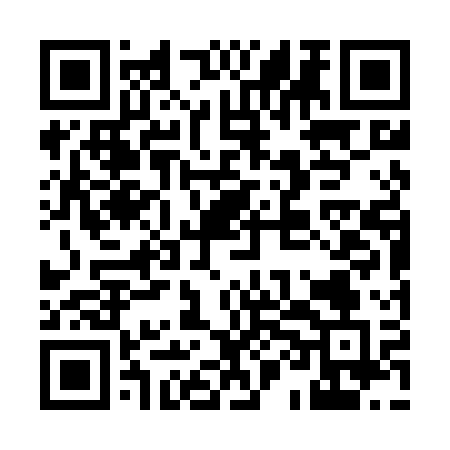 Prayer times for Grabow Szlachecki, PolandWed 1 May 2024 - Fri 31 May 2024High Latitude Method: Angle Based RulePrayer Calculation Method: Muslim World LeagueAsar Calculation Method: HanafiPrayer times provided by https://www.salahtimes.comDateDayFajrSunriseDhuhrAsrMaghribIsha1Wed2:315:0212:295:367:5610:162Thu2:275:0012:295:377:5810:193Fri2:244:5812:285:387:5910:224Sat2:204:5712:285:398:0110:265Sun2:164:5512:285:408:0310:296Mon2:144:5312:285:418:0410:327Tue2:144:5112:285:428:0610:358Wed2:134:5012:285:438:0710:359Thu2:124:4812:285:448:0910:3610Fri2:124:4612:285:458:1110:3711Sat2:114:4512:285:468:1210:3712Sun2:104:4312:285:478:1410:3813Mon2:104:4112:285:488:1510:3914Tue2:094:4012:285:498:1710:3915Wed2:084:3812:285:498:1810:4016Thu2:084:3712:285:508:2010:4117Fri2:074:3512:285:518:2110:4118Sat2:074:3412:285:528:2310:4219Sun2:064:3312:285:538:2410:4320Mon2:064:3112:285:548:2610:4321Tue2:054:3012:285:558:2710:4422Wed2:054:2912:285:558:2810:4523Thu2:044:2812:285:568:3010:4524Fri2:044:2712:285:578:3110:4625Sat2:034:2512:295:588:3210:4626Sun2:034:2412:295:588:3410:4727Mon2:034:2312:295:598:3510:4828Tue2:024:2212:296:008:3610:4829Wed2:024:2112:296:018:3710:4930Thu2:024:2012:296:018:3910:4931Fri2:024:2012:296:028:4010:50